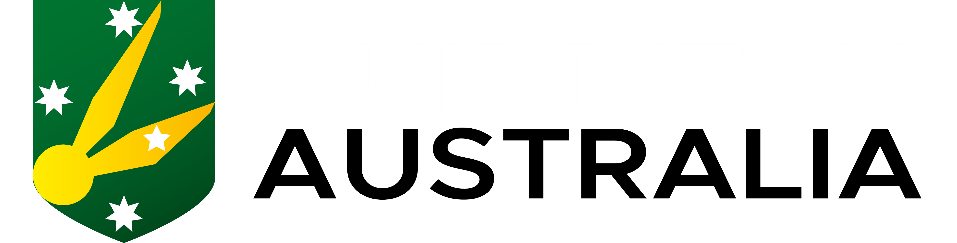 Quidditch Australia Gameplay Committee Open ForumDiscussion Points & AgendaInternal Club transfers/ Team structure A,B.CCURRENT POLICY:Where a club has more than one official team, transfers within that club from one team to another do not need a formal transfer request.When submitting rosters for a game or tournament, clubs are required to submit individual team rosters.POTENTIAL NEW POLICY:unlimited internal transfers of players between teams within the same division.players from lower division can play in a higher division for up to 4-6 (we need to decide number) games, until that player is to be transferred officially to that higher division (limit one transfer - this will not impact the club transfers limit)players from a higher division team may not play in a lower division team, unless a formal request is made to the Gameplay department. The maximum number of ranked games a higher division team player may play down is ***3 (thats usually one NQL).representative players (ie State and National) must play in the highest division team their club has available. (in addition to #4 we need to specify a time frame since the last time they represented - for example.. representatives from the last 2 applicable representative tournaments)OTHER THOUGHTS FROM BOARD:Freedom for players to move, but state/national authorities have discretionary powers to block a transfer with reasonable suspicion of foul play (eg team stacking)Clubs nominate core players (ie 13 players) for their team (specifically Team A) and those core players cannot move down but any other players are fluid.Alcohol PolicyCURRENT POLICY available at https://docs.google.com/document/d/1IVDazk3Oxq46PK0c7G-1dWRGG4XHRiMJkdFxCh9_gaw/edit?usp=sharingDISCUSSION POINT:Why are we so restrictive? Do we need to be? Is it just because of one incident involving UTS at NSW finals several years ago?Cannot find alcohol policies for other sports, with exception to AFL:Alcohol ManagementClubs have a responsibility to ensure they meet legislative requirements with regard to alcohol management within the club. This can be broken down into two areas:Liquor licence requirementsResponsible serving of alcohol requirementsLiquor licence requirements: Your club must hold a current liquor licence that complies with the liquor licence regulations in your state.State responsible serving of alcohol requirementsMore on alcohol educationThe next points refer to documents found here:https://drive.google.com/drive/folders/17ti22_wG2uimKDbYMTw13rWzCKlqNXQm?usp=sharing Ref certificationRef uniformhttps://www.usquidditch.org/news/2017/12/referee-tier-and-certification-system-policy-updateRef recognitionSnitch certificationCURRENT NOTES ON CERTIFICATION (2018/19):https://drive.google.com/file/d/1ED2ztrBO40GYeCKMTVCEVOizZ7ik10ee/view?usp=sharing https://drive.google.com/file/d/1hFckKOmhmaS1VoB1zvkK337LnkrClgd1/view?usp=sharingCoinciding with the referee certification proposal?Meeting MinutesAttendees: QA Board MembersKelsey Collins (Gameplay Director) Ajantha Abey (Media & Communications Director)Jamie Turbet (Secretary)Gameplay Committee MembersLogan DavisMatt BlissendenQA MembersNat Astalosh (Sydney City Serpents)Max Brenner (USYD Quidditch Club)Kim Govier (USYD Quidditch Club) Alison Newton (Non Player)Meeting begins 6:38 pm. Kels suggests logan begins with ref discussions. Agreed. Logan discusses how policies were developed. When we hope to implement. Ref Cert: discussion opened up for this policy. Logan provides overview. Rubric field test discussed and logan provided overview. Nat approves of rubric, specific run down of point system. Alison asks if mentorship is provided for. Logan discusses how testing is designed to allow for something similar to mentoring. Discussion around mentoring and shadowing HR using rubric for specific feedback. Finances then discussed. Pay scales and incentives discussed for both HRs and also assessors. Looking at future of paying all types of refs. Thumbs up from AJ about pays. Nat compliments system. Alison recommends splitting this policy into the pay component and certification component. Logan agrees on usefulness Nat informs that ref rulebook almost finalised :O recommends us reaching out to ask for a copy to begin working withRef uniform document then discussed. Logan provides overview. Jaime asks question regarding relationship between QA and state bodies over certification. Logan discusses keeping it at QA level, with communication to states to determine actionable testing and assessments, but keeping all else with QALogan goes back to overview of ref uniform. Nat asks about someone purchasing a ref jersey then being reimbursed if becoming eligible for a free one. To be looked at. Alison compliments patches idea. Types of patches discussed.Ref recognition document. Logan provides overview. Logan puts out call for people to give thoughts and opinions at any time to gameplay department. Ref of month, ref of year idea from nat. To be looked into. Logistical components to be determined for viability. Nat fully supports everything. Frame it as achievement to incentivise. Patches remove need for medals, good. Discussion around patches being better than medals for various reasons such as consistency, and keeping the recognition alive at all times. When patches should be given left at cert, and big games ie quafl final, state final, state shield. Alison called on to provide feedback. What are other countries doing? Where are we at in comparison? Logan discusses potential of being ahead of the game. Looks good on the world stageKim proposes digital certificates to accompany badges/cert completions so that an actual record can be kept as well. Agreed. AJ discusses Europe - refs have their own jerseys, quid jerseys by suppliers being made. Have a culture of refs being less casual. Logan discusses availability of ref jerseys. Discussion around no real system in place across the world, us having these policies would set us ahead of the rest of the world. Nat brings up cert process in US being far ahead of us, and we would be catching up. Our way of certifying with more guided pathways rather than online quizzes could catch us back up and push us ahead. US have different levels of ref, needing to give feedback of other refs. Hard to get the professional ref shirts. Nat links US ref system https://www.usquidditch.org/news/2017/12/referee-tier-and-certification-system-policy-updateDiscussion around team of refs for team to go to world games. No need, these policies should raise minimum standard to give all refs a high skill VSR policy. Logan provides overview. Kim brings up issues of ending up using it for everything. Logan goes through the policy points around keeping its use minimal. Potential training around it. Nats question - how would being able to watch on reasonable montiter be feasible. Logan discusses how the use is for games being livestreamed. Nat not a fan due to time taken for it. Nat suggests that over all view of public is VR is negative and poor. Max discusses camera angles issues, teams being given challenges to calls similar to tennis and fencing. Logan provides insight on issues with a challenge system, possibility for abuse. Discusses need for ref respect and how challenges could be counteractive to building that. AJ discusses canadian policy, to review. Nat discusses HR already relying on SR call, so difficult to use. Chair and minute taker move discussion on to snitch certification. Kelsey discusses need for snitch cert. Possible pay/recognition for snitches as well as refs. Calls for feedback and ideas. Refers to previous discussions points around snitch cert provided. Nat agrees. Logan discusses need for fairness over skill, less emphasis on how long they last. Aj discusses doing it over 2 or 3 games. Kelsey discusses possible minimum game time. Matt waffles with no point. Logan discusses how recognition and uniform can be similar to normal ref policy. AJ agrees. Internal club transfer policy. Outlined above. Kim discusses that Usyd feels that restrictions are already too much. Max discusses way that players can possibly move around atm due to skill levels, ability to make tournaments etc. Jaime discusses how state and qa having different restrictions and need for communication about it to cause less differences. Logan not a fan of especially point 4, teams put high skilled player on lower team as a leadership role which this would stop. Alternative to 4b, reserve grade team. Can move around, for finals need to have played a certain number of games for team to play for that team. Kim discusses hericarchical system at quafl, not allowed to move down, try to have an A B B not an A B C to allow for reserve movement. Matt wraps this area up. AJ discusses potential for policy around friendlies VS ranked. New policies specifically specify ranked. Alcohol policy. Linked provided above. Consensus around the policy being needed. Discussion around healthier attitude towards alcohol in the community. Nat discusses RSA. End 8:43Treasurer to look over documents to determine cost viability for each thing in the ref policy. 